ИСКОВОЕ ЗАЯВЛЕНИЕоб освобождении имущества от ареста«___»_________ ____ г. судебным приставом-исполнителем был наложен арест (произведена опись) на следующее имущество _________ (привести перечень имущества, которое принадлежит истцу) на основании _________ (указать, каким документом подтверждается наложение ареста на имущество).Арест имущества произведен незаконно, поскольку перечисленное имущество должнику _________ (ФИО ответчика, должника по исполнительному производству) не принадлежит.Собственником имущества являюсь я на основании _________ (указать, на каком основании арестованное имущество принадлежит истцу), в связи с чем имущество подлежит освобождению от ареста.Кроме того, судебным приставом-исполнителем допущены существенные нарушения Федерального закона «Об исполнительном производстве», которые являются основанием для освобождения имущества от ареста _________ (если такие имеются и известны истцу, то указать на допущенные нарушения закона).На основании изложенного, руководствуясь статьей 119 Федерального закона «Об   исполнительном производстве», статьями 131-132, 442 Гражданского процессуального кодекса РФ,Прошу:Снять арест (исключить из описи) с имущества _________ (привести перечень имущества, об освобождении от ареста которого заявляет истец), наложенный судебным приставом-исполнителем постановлением №____ от «___»_________ ____ г.Перечень прилагаемых к заявлению документов (копии по числу лиц, участвующих в деле):Копия искового заявленияДокумент, подтверждающий уплату государственной пошлиныКопия постановления о наложении судебным приставом-исполнителем арестаДокументы, подтверждающие право собственности истца на арестованное имуществоДругие доказательства, подтверждающие основания для освобождения имущества от арестаДата подачи заявления «___»_________ ____ г.                   Подпись истца _______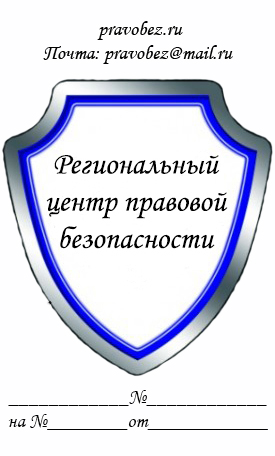 В ____________________________
(наименование суда)
Истец: ________________________
(ФИО полностью, адрес)
Ответчик: ______________________
(ФИО должника, адрес)
Ответчик: ______________________
(ФИО взыскателя, адрес)
Третье лицо: ___________________
(ФИО судебного
пристава-исполнителя, адрес)
Цена иска: _____________________
(вся сумма из требований)